Önemli Not: Bu form bilgi amaçlı oluşturulmuştur. Makine-teçhizat KDV istisnası talebi ArgePortal Sisteminden gerçekleştirilebilir.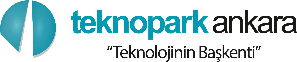 MAKİNE TECHİZAT KDV
İSTİSNASI TALEP FORMUMAKİNE TECHİZAT KDV
İSTİSNASI TALEP FORMUMAKİNE TECHİZAT KDV
İSTİSNASI TALEP FORMUMAKİNE TECHİZAT KDV
İSTİSNASI TALEP FORMUMAKİNE TECHİZAT KDV
İSTİSNASI TALEP FORMUMAKİNE TECHİZAT KDV
İSTİSNASI TALEP FORMUDöküman No:Döküman No:Döküman No:Döküman No:MAKİNE TECHİZAT KDV
İSTİSNASI TALEP FORMUMAKİNE TECHİZAT KDV
İSTİSNASI TALEP FORMUMAKİNE TECHİZAT KDV
İSTİSNASI TALEP FORMUMAKİNE TECHİZAT KDV
İSTİSNASI TALEP FORMUMAKİNE TECHİZAT KDV
İSTİSNASI TALEP FORMUMAKİNE TECHİZAT KDV
İSTİSNASI TALEP FORMUDöküman No:Döküman No:Döküman No:Döküman No:MAKİNE TECHİZAT KDV
İSTİSNASI TALEP FORMUMAKİNE TECHİZAT KDV
İSTİSNASI TALEP FORMUMAKİNE TECHİZAT KDV
İSTİSNASI TALEP FORMUMAKİNE TECHİZAT KDV
İSTİSNASI TALEP FORMUMAKİNE TECHİZAT KDV
İSTİSNASI TALEP FORMUMAKİNE TECHİZAT KDV
İSTİSNASI TALEP FORMURevizyon No:Revizyon No:Revizyon No:Revizyon No:000MAKİNE TECHİZAT KDV
İSTİSNASI TALEP FORMUMAKİNE TECHİZAT KDV
İSTİSNASI TALEP FORMUMAKİNE TECHİZAT KDV
İSTİSNASI TALEP FORMUMAKİNE TECHİZAT KDV
İSTİSNASI TALEP FORMUMAKİNE TECHİZAT KDV
İSTİSNASI TALEP FORMUMAKİNE TECHİZAT KDV
İSTİSNASI TALEP FORMURevizyon Tarihi:Revizyon Tarihi:Revizyon Tarihi:Revizyon Tarihi:MAKİNE TECHİZAT KDV
İSTİSNASI TALEP FORMUMAKİNE TECHİZAT KDV
İSTİSNASI TALEP FORMUMAKİNE TECHİZAT KDV
İSTİSNASI TALEP FORMUMAKİNE TECHİZAT KDV
İSTİSNASI TALEP FORMUMAKİNE TECHİZAT KDV
İSTİSNASI TALEP FORMUMAKİNE TECHİZAT KDV
İSTİSNASI TALEP FORMUKullanıcı:Kullanıcı:Kullanıcı:Kullanıcı:MAKİNE TECHİZAT KDV
İSTİSNASI TALEP FORMUMAKİNE TECHİZAT KDV
İSTİSNASI TALEP FORMUMAKİNE TECHİZAT KDV
İSTİSNASI TALEP FORMUMAKİNE TECHİZAT KDV
İSTİSNASI TALEP FORMUMAKİNE TECHİZAT KDV
İSTİSNASI TALEP FORMUMAKİNE TECHİZAT KDV
İSTİSNASI TALEP FORMUTarih:Tarih:Tarih:Tarih:5 Haziran 2018 tarihinde 30442 sayılı resmi gazetede yayınlanan Katma Değer Vergisi Genel Uygulama
Tebliğinde Değişiklik Yapılmasına dair Tebliğin madde 10/14 bölümündeki açıklamada yer alan 3065 sayılı kanunun
13'üncü maddesine eklenen (m) bendine göre, 4691 sayılı Teknoloji Geliştirme Bölgeleri Kanunu kapsamındaki
Teknoloji Geliştirme Bölgesi'nde, Ar-Ge Yenilik ve tasarım faaliyetlerinde bulunanlara, münhasıran bu faaliyetlerinde
kullanılmak üzere yapılan yeni makina ve teçhizat teslimleri 01/05/2018 tarihinden itibaren geçerli olmak üzere
KDV'den istisnadır.5 Haziran 2018 tarihinde 30442 sayılı resmi gazetede yayınlanan Katma Değer Vergisi Genel Uygulama
Tebliğinde Değişiklik Yapılmasına dair Tebliğin madde 10/14 bölümündeki açıklamada yer alan 3065 sayılı kanunun
13'üncü maddesine eklenen (m) bendine göre, 4691 sayılı Teknoloji Geliştirme Bölgeleri Kanunu kapsamındaki
Teknoloji Geliştirme Bölgesi'nde, Ar-Ge Yenilik ve tasarım faaliyetlerinde bulunanlara, münhasıran bu faaliyetlerinde
kullanılmak üzere yapılan yeni makina ve teçhizat teslimleri 01/05/2018 tarihinden itibaren geçerli olmak üzere
KDV'den istisnadır.5 Haziran 2018 tarihinde 30442 sayılı resmi gazetede yayınlanan Katma Değer Vergisi Genel Uygulama
Tebliğinde Değişiklik Yapılmasına dair Tebliğin madde 10/14 bölümündeki açıklamada yer alan 3065 sayılı kanunun
13'üncü maddesine eklenen (m) bendine göre, 4691 sayılı Teknoloji Geliştirme Bölgeleri Kanunu kapsamındaki
Teknoloji Geliştirme Bölgesi'nde, Ar-Ge Yenilik ve tasarım faaliyetlerinde bulunanlara, münhasıran bu faaliyetlerinde
kullanılmak üzere yapılan yeni makina ve teçhizat teslimleri 01/05/2018 tarihinden itibaren geçerli olmak üzere
KDV'den istisnadır.5 Haziran 2018 tarihinde 30442 sayılı resmi gazetede yayınlanan Katma Değer Vergisi Genel Uygulama
Tebliğinde Değişiklik Yapılmasına dair Tebliğin madde 10/14 bölümündeki açıklamada yer alan 3065 sayılı kanunun
13'üncü maddesine eklenen (m) bendine göre, 4691 sayılı Teknoloji Geliştirme Bölgeleri Kanunu kapsamındaki
Teknoloji Geliştirme Bölgesi'nde, Ar-Ge Yenilik ve tasarım faaliyetlerinde bulunanlara, münhasıran bu faaliyetlerinde
kullanılmak üzere yapılan yeni makina ve teçhizat teslimleri 01/05/2018 tarihinden itibaren geçerli olmak üzere
KDV'den istisnadır.5 Haziran 2018 tarihinde 30442 sayılı resmi gazetede yayınlanan Katma Değer Vergisi Genel Uygulama
Tebliğinde Değişiklik Yapılmasına dair Tebliğin madde 10/14 bölümündeki açıklamada yer alan 3065 sayılı kanunun
13'üncü maddesine eklenen (m) bendine göre, 4691 sayılı Teknoloji Geliştirme Bölgeleri Kanunu kapsamındaki
Teknoloji Geliştirme Bölgesi'nde, Ar-Ge Yenilik ve tasarım faaliyetlerinde bulunanlara, münhasıran bu faaliyetlerinde
kullanılmak üzere yapılan yeni makina ve teçhizat teslimleri 01/05/2018 tarihinden itibaren geçerli olmak üzere
KDV'den istisnadır.5 Haziran 2018 tarihinde 30442 sayılı resmi gazetede yayınlanan Katma Değer Vergisi Genel Uygulama
Tebliğinde Değişiklik Yapılmasına dair Tebliğin madde 10/14 bölümündeki açıklamada yer alan 3065 sayılı kanunun
13'üncü maddesine eklenen (m) bendine göre, 4691 sayılı Teknoloji Geliştirme Bölgeleri Kanunu kapsamındaki
Teknoloji Geliştirme Bölgesi'nde, Ar-Ge Yenilik ve tasarım faaliyetlerinde bulunanlara, münhasıran bu faaliyetlerinde
kullanılmak üzere yapılan yeni makina ve teçhizat teslimleri 01/05/2018 tarihinden itibaren geçerli olmak üzere
KDV'den istisnadır.5 Haziran 2018 tarihinde 30442 sayılı resmi gazetede yayınlanan Katma Değer Vergisi Genel Uygulama
Tebliğinde Değişiklik Yapılmasına dair Tebliğin madde 10/14 bölümündeki açıklamada yer alan 3065 sayılı kanunun
13'üncü maddesine eklenen (m) bendine göre, 4691 sayılı Teknoloji Geliştirme Bölgeleri Kanunu kapsamındaki
Teknoloji Geliştirme Bölgesi'nde, Ar-Ge Yenilik ve tasarım faaliyetlerinde bulunanlara, münhasıran bu faaliyetlerinde
kullanılmak üzere yapılan yeni makina ve teçhizat teslimleri 01/05/2018 tarihinden itibaren geçerli olmak üzere
KDV'den istisnadır.5 Haziran 2018 tarihinde 30442 sayılı resmi gazetede yayınlanan Katma Değer Vergisi Genel Uygulama
Tebliğinde Değişiklik Yapılmasına dair Tebliğin madde 10/14 bölümündeki açıklamada yer alan 3065 sayılı kanunun
13'üncü maddesine eklenen (m) bendine göre, 4691 sayılı Teknoloji Geliştirme Bölgeleri Kanunu kapsamındaki
Teknoloji Geliştirme Bölgesi'nde, Ar-Ge Yenilik ve tasarım faaliyetlerinde bulunanlara, münhasıran bu faaliyetlerinde
kullanılmak üzere yapılan yeni makina ve teçhizat teslimleri 01/05/2018 tarihinden itibaren geçerli olmak üzere
KDV'den istisnadır.5 Haziran 2018 tarihinde 30442 sayılı resmi gazetede yayınlanan Katma Değer Vergisi Genel Uygulama
Tebliğinde Değişiklik Yapılmasına dair Tebliğin madde 10/14 bölümündeki açıklamada yer alan 3065 sayılı kanunun
13'üncü maddesine eklenen (m) bendine göre, 4691 sayılı Teknoloji Geliştirme Bölgeleri Kanunu kapsamındaki
Teknoloji Geliştirme Bölgesi'nde, Ar-Ge Yenilik ve tasarım faaliyetlerinde bulunanlara, münhasıran bu faaliyetlerinde
kullanılmak üzere yapılan yeni makina ve teçhizat teslimleri 01/05/2018 tarihinden itibaren geçerli olmak üzere
KDV'den istisnadır.5 Haziran 2018 tarihinde 30442 sayılı resmi gazetede yayınlanan Katma Değer Vergisi Genel Uygulama
Tebliğinde Değişiklik Yapılmasına dair Tebliğin madde 10/14 bölümündeki açıklamada yer alan 3065 sayılı kanunun
13'üncü maddesine eklenen (m) bendine göre, 4691 sayılı Teknoloji Geliştirme Bölgeleri Kanunu kapsamındaki
Teknoloji Geliştirme Bölgesi'nde, Ar-Ge Yenilik ve tasarım faaliyetlerinde bulunanlara, münhasıran bu faaliyetlerinde
kullanılmak üzere yapılan yeni makina ve teçhizat teslimleri 01/05/2018 tarihinden itibaren geçerli olmak üzere
KDV'den istisnadır.5 Haziran 2018 tarihinde 30442 sayılı resmi gazetede yayınlanan Katma Değer Vergisi Genel Uygulama
Tebliğinde Değişiklik Yapılmasına dair Tebliğin madde 10/14 bölümündeki açıklamada yer alan 3065 sayılı kanunun
13'üncü maddesine eklenen (m) bendine göre, 4691 sayılı Teknoloji Geliştirme Bölgeleri Kanunu kapsamındaki
Teknoloji Geliştirme Bölgesi'nde, Ar-Ge Yenilik ve tasarım faaliyetlerinde bulunanlara, münhasıran bu faaliyetlerinde
kullanılmak üzere yapılan yeni makina ve teçhizat teslimleri 01/05/2018 tarihinden itibaren geçerli olmak üzere
KDV'den istisnadır.5 Haziran 2018 tarihinde 30442 sayılı resmi gazetede yayınlanan Katma Değer Vergisi Genel Uygulama
Tebliğinde Değişiklik Yapılmasına dair Tebliğin madde 10/14 bölümündeki açıklamada yer alan 3065 sayılı kanunun
13'üncü maddesine eklenen (m) bendine göre, 4691 sayılı Teknoloji Geliştirme Bölgeleri Kanunu kapsamındaki
Teknoloji Geliştirme Bölgesi'nde, Ar-Ge Yenilik ve tasarım faaliyetlerinde bulunanlara, münhasıran bu faaliyetlerinde
kullanılmak üzere yapılan yeni makina ve teçhizat teslimleri 01/05/2018 tarihinden itibaren geçerli olmak üzere
KDV'den istisnadır.5 Haziran 2018 tarihinde 30442 sayılı resmi gazetede yayınlanan Katma Değer Vergisi Genel Uygulama
Tebliğinde Değişiklik Yapılmasına dair Tebliğin madde 10/14 bölümündeki açıklamada yer alan 3065 sayılı kanunun
13'üncü maddesine eklenen (m) bendine göre, 4691 sayılı Teknoloji Geliştirme Bölgeleri Kanunu kapsamındaki
Teknoloji Geliştirme Bölgesi'nde, Ar-Ge Yenilik ve tasarım faaliyetlerinde bulunanlara, münhasıran bu faaliyetlerinde
kullanılmak üzere yapılan yeni makina ve teçhizat teslimleri 01/05/2018 tarihinden itibaren geçerli olmak üzere
KDV'den istisnadır.5 Haziran 2018 tarihinde 30442 sayılı resmi gazetede yayınlanan Katma Değer Vergisi Genel Uygulama
Tebliğinde Değişiklik Yapılmasına dair Tebliğin madde 10/14 bölümündeki açıklamada yer alan 3065 sayılı kanunun
13'üncü maddesine eklenen (m) bendine göre, 4691 sayılı Teknoloji Geliştirme Bölgeleri Kanunu kapsamındaki
Teknoloji Geliştirme Bölgesi'nde, Ar-Ge Yenilik ve tasarım faaliyetlerinde bulunanlara, münhasıran bu faaliyetlerinde
kullanılmak üzere yapılan yeni makina ve teçhizat teslimleri 01/05/2018 tarihinden itibaren geçerli olmak üzere
KDV'den istisnadır.5 Haziran 2018 tarihinde 30442 sayılı resmi gazetede yayınlanan Katma Değer Vergisi Genel Uygulama
Tebliğinde Değişiklik Yapılmasına dair Tebliğin madde 10/14 bölümündeki açıklamada yer alan 3065 sayılı kanunun
13'üncü maddesine eklenen (m) bendine göre, 4691 sayılı Teknoloji Geliştirme Bölgeleri Kanunu kapsamındaki
Teknoloji Geliştirme Bölgesi'nde, Ar-Ge Yenilik ve tasarım faaliyetlerinde bulunanlara, münhasıran bu faaliyetlerinde
kullanılmak üzere yapılan yeni makina ve teçhizat teslimleri 01/05/2018 tarihinden itibaren geçerli olmak üzere
KDV'den istisnadır.5 Haziran 2018 tarihinde 30442 sayılı resmi gazetede yayınlanan Katma Değer Vergisi Genel Uygulama
Tebliğinde Değişiklik Yapılmasına dair Tebliğin madde 10/14 bölümündeki açıklamada yer alan 3065 sayılı kanunun
13'üncü maddesine eklenen (m) bendine göre, 4691 sayılı Teknoloji Geliştirme Bölgeleri Kanunu kapsamındaki
Teknoloji Geliştirme Bölgesi'nde, Ar-Ge Yenilik ve tasarım faaliyetlerinde bulunanlara, münhasıran bu faaliyetlerinde
kullanılmak üzere yapılan yeni makina ve teçhizat teslimleri 01/05/2018 tarihinden itibaren geçerli olmak üzere
KDV'den istisnadır.5 Haziran 2018 tarihinde 30442 sayılı resmi gazetede yayınlanan Katma Değer Vergisi Genel Uygulama
Tebliğinde Değişiklik Yapılmasına dair Tebliğin madde 10/14 bölümündeki açıklamada yer alan 3065 sayılı kanunun
13'üncü maddesine eklenen (m) bendine göre, 4691 sayılı Teknoloji Geliştirme Bölgeleri Kanunu kapsamındaki
Teknoloji Geliştirme Bölgesi'nde, Ar-Ge Yenilik ve tasarım faaliyetlerinde bulunanlara, münhasıran bu faaliyetlerinde
kullanılmak üzere yapılan yeni makina ve teçhizat teslimleri 01/05/2018 tarihinden itibaren geçerli olmak üzere
KDV'den istisnadır.Bu kapsamda bölgenizde firmamız tarafından yürütülen aşağıda bilgileri yer alan projemiz kapsamında
kullanılmak üzere detayları ve gerekçeleri belirtilen yeni makina/teçhizat satın alınacaktır.Bu kapsamda bölgenizde firmamız tarafından yürütülen aşağıda bilgileri yer alan projemiz kapsamında
kullanılmak üzere detayları ve gerekçeleri belirtilen yeni makina/teçhizat satın alınacaktır.Bu kapsamda bölgenizde firmamız tarafından yürütülen aşağıda bilgileri yer alan projemiz kapsamında
kullanılmak üzere detayları ve gerekçeleri belirtilen yeni makina/teçhizat satın alınacaktır.Bu kapsamda bölgenizde firmamız tarafından yürütülen aşağıda bilgileri yer alan projemiz kapsamında
kullanılmak üzere detayları ve gerekçeleri belirtilen yeni makina/teçhizat satın alınacaktır.Bu kapsamda bölgenizde firmamız tarafından yürütülen aşağıda bilgileri yer alan projemiz kapsamında
kullanılmak üzere detayları ve gerekçeleri belirtilen yeni makina/teçhizat satın alınacaktır.Bu kapsamda bölgenizde firmamız tarafından yürütülen aşağıda bilgileri yer alan projemiz kapsamında
kullanılmak üzere detayları ve gerekçeleri belirtilen yeni makina/teçhizat satın alınacaktır.Bu kapsamda bölgenizde firmamız tarafından yürütülen aşağıda bilgileri yer alan projemiz kapsamında
kullanılmak üzere detayları ve gerekçeleri belirtilen yeni makina/teçhizat satın alınacaktır.Bu kapsamda bölgenizde firmamız tarafından yürütülen aşağıda bilgileri yer alan projemiz kapsamında
kullanılmak üzere detayları ve gerekçeleri belirtilen yeni makina/teçhizat satın alınacaktır.Bu kapsamda bölgenizde firmamız tarafından yürütülen aşağıda bilgileri yer alan projemiz kapsamında
kullanılmak üzere detayları ve gerekçeleri belirtilen yeni makina/teçhizat satın alınacaktır.Bu kapsamda bölgenizde firmamız tarafından yürütülen aşağıda bilgileri yer alan projemiz kapsamında
kullanılmak üzere detayları ve gerekçeleri belirtilen yeni makina/teçhizat satın alınacaktır.Bu kapsamda bölgenizde firmamız tarafından yürütülen aşağıda bilgileri yer alan projemiz kapsamında
kullanılmak üzere detayları ve gerekçeleri belirtilen yeni makina/teçhizat satın alınacaktır.Bu kapsamda bölgenizde firmamız tarafından yürütülen aşağıda bilgileri yer alan projemiz kapsamında
kullanılmak üzere detayları ve gerekçeleri belirtilen yeni makina/teçhizat satın alınacaktır.Bu kapsamda bölgenizde firmamız tarafından yürütülen aşağıda bilgileri yer alan projemiz kapsamında
kullanılmak üzere detayları ve gerekçeleri belirtilen yeni makina/teçhizat satın alınacaktır.Bu kapsamda bölgenizde firmamız tarafından yürütülen aşağıda bilgileri yer alan projemiz kapsamında
kullanılmak üzere detayları ve gerekçeleri belirtilen yeni makina/teçhizat satın alınacaktır.Bu kapsamda bölgenizde firmamız tarafından yürütülen aşağıda bilgileri yer alan projemiz kapsamında
kullanılmak üzere detayları ve gerekçeleri belirtilen yeni makina/teçhizat satın alınacaktır.Bu kapsamda bölgenizde firmamız tarafından yürütülen aşağıda bilgileri yer alan projemiz kapsamında
kullanılmak üzere detayları ve gerekçeleri belirtilen yeni makina/teçhizat satın alınacaktır.Bu kapsamda bölgenizde firmamız tarafından yürütülen aşağıda bilgileri yer alan projemiz kapsamında
kullanılmak üzere detayları ve gerekçeleri belirtilen yeni makina/teçhizat satın alınacaktır.Konu ile ilgili ULUS Vergi Dairesi'nden KDV İSTİSNA BELGESİ almak için gerekli yazının tarafımıza
verilmesini talep ediyoruz. Gereğini arz ederiz.Konu ile ilgili ULUS Vergi Dairesi'nden KDV İSTİSNA BELGESİ almak için gerekli yazının tarafımıza
verilmesini talep ediyoruz. Gereğini arz ederiz.Konu ile ilgili ULUS Vergi Dairesi'nden KDV İSTİSNA BELGESİ almak için gerekli yazının tarafımıza
verilmesini talep ediyoruz. Gereğini arz ederiz.Konu ile ilgili ULUS Vergi Dairesi'nden KDV İSTİSNA BELGESİ almak için gerekli yazının tarafımıza
verilmesini talep ediyoruz. Gereğini arz ederiz.Konu ile ilgili ULUS Vergi Dairesi'nden KDV İSTİSNA BELGESİ almak için gerekli yazının tarafımıza
verilmesini talep ediyoruz. Gereğini arz ederiz.Konu ile ilgili ULUS Vergi Dairesi'nden KDV İSTİSNA BELGESİ almak için gerekli yazının tarafımıza
verilmesini talep ediyoruz. Gereğini arz ederiz.Konu ile ilgili ULUS Vergi Dairesi'nden KDV İSTİSNA BELGESİ almak için gerekli yazının tarafımıza
verilmesini talep ediyoruz. Gereğini arz ederiz.Konu ile ilgili ULUS Vergi Dairesi'nden KDV İSTİSNA BELGESİ almak için gerekli yazının tarafımıza
verilmesini talep ediyoruz. Gereğini arz ederiz.Konu ile ilgili ULUS Vergi Dairesi'nden KDV İSTİSNA BELGESİ almak için gerekli yazının tarafımıza
verilmesini talep ediyoruz. Gereğini arz ederiz.Konu ile ilgili ULUS Vergi Dairesi'nden KDV İSTİSNA BELGESİ almak için gerekli yazının tarafımıza
verilmesini talep ediyoruz. Gereğini arz ederiz.Konu ile ilgili ULUS Vergi Dairesi'nden KDV İSTİSNA BELGESİ almak için gerekli yazının tarafımıza
verilmesini talep ediyoruz. Gereğini arz ederiz.Konu ile ilgili ULUS Vergi Dairesi'nden KDV İSTİSNA BELGESİ almak için gerekli yazının tarafımıza
verilmesini talep ediyoruz. Gereğini arz ederiz.Konu ile ilgili ULUS Vergi Dairesi'nden KDV İSTİSNA BELGESİ almak için gerekli yazının tarafımıza
verilmesini talep ediyoruz. Gereğini arz ederiz.Konu ile ilgili ULUS Vergi Dairesi'nden KDV İSTİSNA BELGESİ almak için gerekli yazının tarafımıza
verilmesini talep ediyoruz. Gereğini arz ederiz.Konu ile ilgili ULUS Vergi Dairesi'nden KDV İSTİSNA BELGESİ almak için gerekli yazının tarafımıza
verilmesini talep ediyoruz. Gereğini arz ederiz.Konu ile ilgili ULUS Vergi Dairesi'nden KDV İSTİSNA BELGESİ almak için gerekli yazının tarafımıza
verilmesini talep ediyoruz. Gereğini arz ederiz.Konu ile ilgili ULUS Vergi Dairesi'nden KDV İSTİSNA BELGESİ almak için gerekli yazının tarafımıza
verilmesini talep ediyoruz. Gereğini arz ederiz.Konu ile ilgili ULUS Vergi Dairesi'nden KDV İSTİSNA BELGESİ almak için gerekli yazının tarafımıza
verilmesini talep ediyoruz. Gereğini arz ederiz.Konu ile ilgili ULUS Vergi Dairesi'nden KDV İSTİSNA BELGESİ almak için gerekli yazının tarafımıza
verilmesini talep ediyoruz. Gereğini arz ederiz.Konu ile ilgili ULUS Vergi Dairesi'nden KDV İSTİSNA BELGESİ almak için gerekli yazının tarafımıza
verilmesini talep ediyoruz. Gereğini arz ederiz.Konu ile ilgili ULUS Vergi Dairesi'nden KDV İSTİSNA BELGESİ almak için gerekli yazının tarafımıza
verilmesini talep ediyoruz. Gereğini arz ederiz.Konu ile ilgili ULUS Vergi Dairesi'nden KDV İSTİSNA BELGESİ almak için gerekli yazının tarafımıza
verilmesini talep ediyoruz. Gereğini arz ederiz.Konu ile ilgili ULUS Vergi Dairesi'nden KDV İSTİSNA BELGESİ almak için gerekli yazının tarafımıza
verilmesini talep ediyoruz. Gereğini arz ederiz.Konu ile ilgili ULUS Vergi Dairesi'nden KDV İSTİSNA BELGESİ almak için gerekli yazının tarafımıza
verilmesini talep ediyoruz. Gereğini arz ederiz.Konu ile ilgili ULUS Vergi Dairesi'nden KDV İSTİSNA BELGESİ almak için gerekli yazının tarafımıza
verilmesini talep ediyoruz. Gereğini arz ederiz.Konu ile ilgili ULUS Vergi Dairesi'nden KDV İSTİSNA BELGESİ almak için gerekli yazının tarafımıza
verilmesini talep ediyoruz. Gereğini arz ederiz.Konu ile ilgili ULUS Vergi Dairesi'nden KDV İSTİSNA BELGESİ almak için gerekli yazının tarafımıza
verilmesini talep ediyoruz. Gereğini arz ederiz.Konu ile ilgili ULUS Vergi Dairesi'nden KDV İSTİSNA BELGESİ almak için gerekli yazının tarafımıza
verilmesini talep ediyoruz. Gereğini arz ederiz.Konu ile ilgili ULUS Vergi Dairesi'nden KDV İSTİSNA BELGESİ almak için gerekli yazının tarafımıza
verilmesini talep ediyoruz. Gereğini arz ederiz.Konu ile ilgili ULUS Vergi Dairesi'nden KDV İSTİSNA BELGESİ almak için gerekli yazının tarafımıza
verilmesini talep ediyoruz. Gereğini arz ederiz.Konu ile ilgili ULUS Vergi Dairesi'nden KDV İSTİSNA BELGESİ almak için gerekli yazının tarafımıza
verilmesini talep ediyoruz. Gereğini arz ederiz.Konu ile ilgili ULUS Vergi Dairesi'nden KDV İSTİSNA BELGESİ almak için gerekli yazının tarafımıza
verilmesini talep ediyoruz. Gereğini arz ederiz.Konu ile ilgili ULUS Vergi Dairesi'nden KDV İSTİSNA BELGESİ almak için gerekli yazının tarafımıza
verilmesini talep ediyoruz. Gereğini arz ederiz.Konu ile ilgili ULUS Vergi Dairesi'nden KDV İSTİSNA BELGESİ almak için gerekli yazının tarafımıza
verilmesini talep ediyoruz. Gereğini arz ederiz.[Firma adı][Firma adı][Firma adı][Firma adı][Firma adı][Firma adı][Firma adı][Firma adı][Firma adı][Firma adı][Firma adı][Firma adı][Firma adı][Firma adı][Firma adı][Firma adı][Firma adı]Ad Soyadı:Ad Soyadı:Ad Soyadı:Ad Soyadı:Ad Soyadı:Ad Soyadı:Ad Soyadı:Ad Soyadı:Ad Soyadı:Ad Soyadı:Ad Soyadı:Ad Soyadı:Ad Soyadı:Ad Soyadı:Ad Soyadı:Ad Soyadı:Ad Soyadı:Kaşe / İmza:Kaşe / İmza:Kaşe / İmza:Kaşe / İmza:Kaşe / İmza:Kaşe / İmza:Kaşe / İmza:Kaşe / İmza:Kaşe / İmza:Kaşe / İmza:Kaşe / İmza:Kaşe / İmza:Kaşe / İmza:Kaşe / İmza:Kaşe / İmza:Kaşe / İmza:Kaşe / İmza:Proje Kodu / AdıProje Kodu / AdıProje Kodu / AdıProje Kodu / AdıProje Kodu / Adı::STB Proje KoduSTB Proje KoduSTB Proje KoduSTB Proje KoduSTB Proje Kodu::000000000000000000000000000000000000000000000000000000000000Proje YöneticisiProje YöneticisiProje YöneticisiProje YöneticisiProje Yöneticisi::Proje SüresiProje SüresiProje SüresiProje SüresiProje Süresi:: (Ay) (Ay)Tahmini Proje BütçesiTahmini Proje BütçesiTahmini Proje BütçesiTahmini Proje Bütçesi:0,00 ₺0,00 ₺0,00 ₺0,00 ₺Proje SüresiProje SüresiProje SüresiProje SüresiProje Süresi:: (Ay) (Ay)Tahmini Proje BütçesiTahmini Proje BütçesiTahmini Proje BütçesiTahmini Proje Bütçesi:0,00 ₺0,00 ₺0,00 ₺0,00 ₺Proje Başlangıç TarihiProje Başlangıç TarihiProje Başlangıç TarihiProje Başlangıç TarihiProje Başlangıç Tarihi::Ar-Ge İş GücüAr-Ge İş GücüAr-Ge İş GücüAr-Ge İş Gücü:0,00 (Adam/Ay)0,00 (Adam/Ay)0,00 (Adam/Ay)0,00 (Adam/Ay)Proje TGB. Baş.TarihiProje TGB. Baş.TarihiProje TGB. Baş.TarihiProje TGB. Baş.TarihiProje TGB. Baş.Tarihi::Destek İş GücüDestek İş GücüDestek İş GücüDestek İş Gücü:0,00 (Adam/Ay)0,00 (Adam/Ay)0,00 (Adam/Ay)0,00 (Adam/Ay)Proje Tahmini Bitiş TarihiProje Tahmini Bitiş TarihiProje Tahmini Bitiş TarihiProje Tahmini Bitiş TarihiProje Tahmini Bitiş Tarihi::Toplam İş GücüToplam İş GücüToplam İş GücüToplam İş Gücü:0,00 (Adam/Ay)0,00 (Adam/Ay)0,00 (Adam/Ay)0,00 (Adam/Ay)Proje Ek Süre TarihiProje Ek Süre TarihiProje Ek Süre TarihiProje Ek Süre TarihiProje Ek Süre Tarihi::Toplam Proje İş GücüToplam Proje İş GücüToplam Proje İş GücüToplam Proje İş Gücü:0,00 (Adam/Ay)0,00 (Adam/Ay)0,00 (Adam/Ay)0,00 (Adam/Ay)NoNoNoEkipman Adı – ÖzellikleriEkipman Adı – ÖzellikleriEkipman Adı – ÖzellikleriEkipman Adı – ÖzellikleriEkipman Adı – ÖzellikleriKullanım Gerekçesi – Çevresel EtkisiKullanım Gerekçesi – Çevresel EtkisiKullanım Gerekçesi – Çevresel EtkisiTalep
Edilen
MiktarTalep
Edilen
MiktarBirim FiyatBirim FiyatBirim FiyatBirim FiyatToplam Tutar111Ekipman Adı: Özellikler: 
Fatura Adı:Ekipman Adı: Özellikler: 
Fatura Adı:Ekipman Adı: Özellikler: 
Fatura Adı:Ekipman Adı: Özellikler: 
Fatura Adı:Ekipman Adı: Özellikler: 
Fatura Adı:Kullanım Gerekçesi: Çevresel Etkisi:Kullanım Gerekçesi: Çevresel Etkisi:Kullanım Gerekçesi: Çevresel Etkisi: Adet Adet0,00 $0,00 $0,00 $0,00 $0,00 $111Ekipman Adı: Özellikler: 
Fatura Adı:Ekipman Adı: Özellikler: 
Fatura Adı:Ekipman Adı: Özellikler: 
Fatura Adı:Ekipman Adı: Özellikler: 
Fatura Adı:Ekipman Adı: Özellikler: 
Fatura Adı:Kullanım Gerekçesi: Çevresel Etkisi:Kullanım Gerekçesi: Çevresel Etkisi:Kullanım Gerekçesi: Çevresel Etkisi: Adet Adet0,00 $0,00 $0,00 $0,00 $0,00 $222Ekipman Adı: Özellikler: Fatura Adı: Ekipman Adı: Özellikler: Fatura Adı: Ekipman Adı: Özellikler: Fatura Adı: Ekipman Adı: Özellikler: Fatura Adı: Ekipman Adı: Özellikler: Fatura Adı: Kullanım Gerekçesi:Çevresel Etkisi:Kullanım Gerekçesi:Çevresel Etkisi:Kullanım Gerekçesi:Çevresel Etkisi: Adet Adet0,00 $0,00 $0,00 $0,00 $0,00 $222Ekipman Adı: Özellikler: Fatura Adı: Ekipman Adı: Özellikler: Fatura Adı: Ekipman Adı: Özellikler: Fatura Adı: Ekipman Adı: Özellikler: Fatura Adı: Ekipman Adı: Özellikler: Fatura Adı: Kullanım Gerekçesi:Çevresel Etkisi:Kullanım Gerekçesi:Çevresel Etkisi:Kullanım Gerekçesi:Çevresel Etkisi: Adet Adet0,00 $0,00 $0,00 $0,00 $0,00 $